Hola a tod@s, esta es la tarea de Junio. Seguimos repasando. Las fichas, si es posible, se completan en el ordenador. Después, se envían el 19 de junio (como fecha límite) a este correo: inglesisa8@gmail.com  Un saludo y muchas gracias por su esfuerzo. 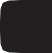 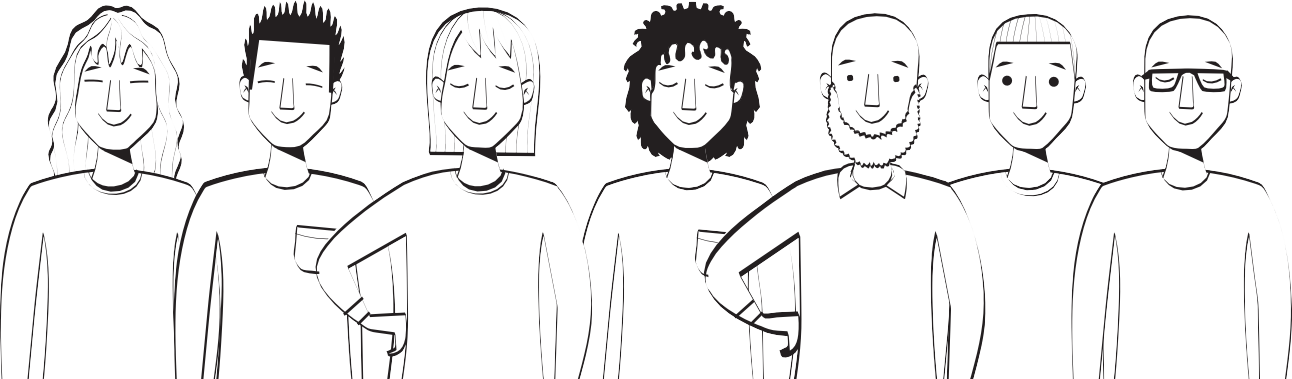 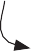 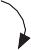 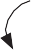 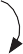 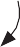 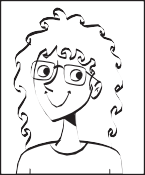 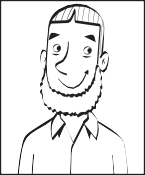 1	                                                                                               He hasn’t got  a beard.	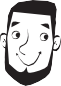 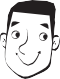 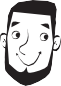 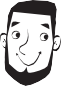 2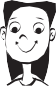 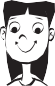 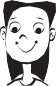 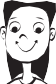 She’s got  	3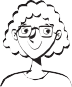 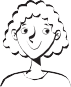 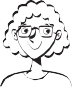 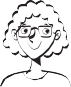 She hasn’t got  	4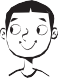 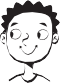 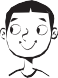 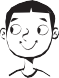 He’s got  	Have you got a beard?	 ˙o, I haven’t.	Have you got short hair?    	Have you got curly hair?    	Have you got a fringe?	 	Have you got big eyes?	 	Have you got glasses?	 	Family and friendsName  	short hair long hair straight hair curly hair big eyes small eyes  a beard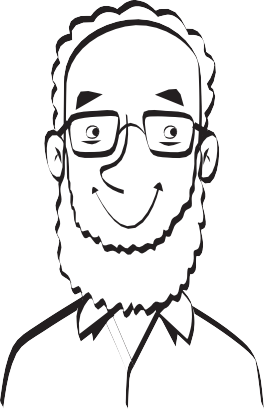 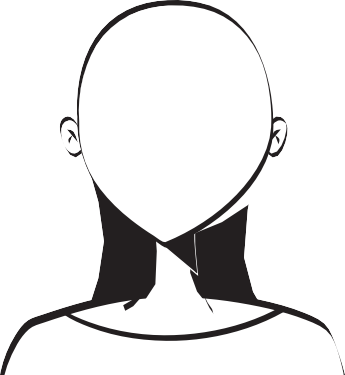 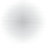 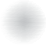 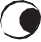 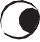 a fringe glasses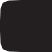 He’s got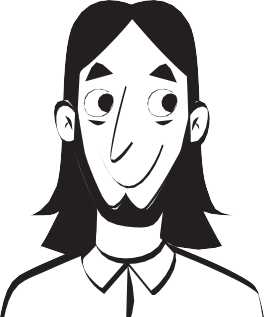 / small eyes.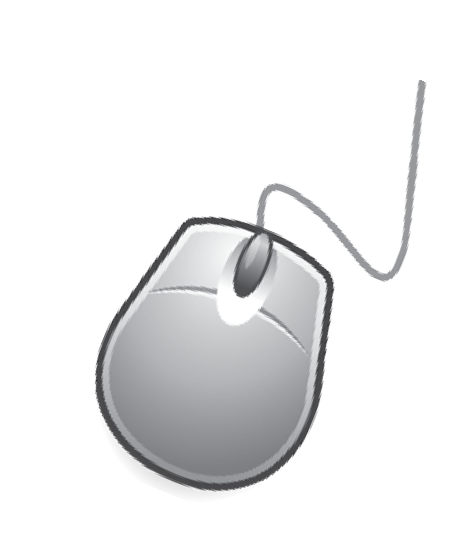 He’s got long / short hair.He’s got glasses / a beard .She’s got big / small eyes.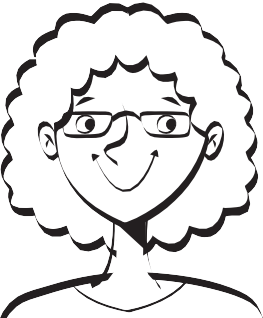 She’s got straight / curly hair.She’s got glasses / a fringe .She’s got 	eyes.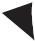 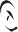 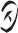 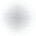 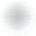 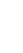 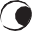 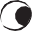 She’s got 	hair.She’s got a  	Family and friendsName  	Two words for hair style.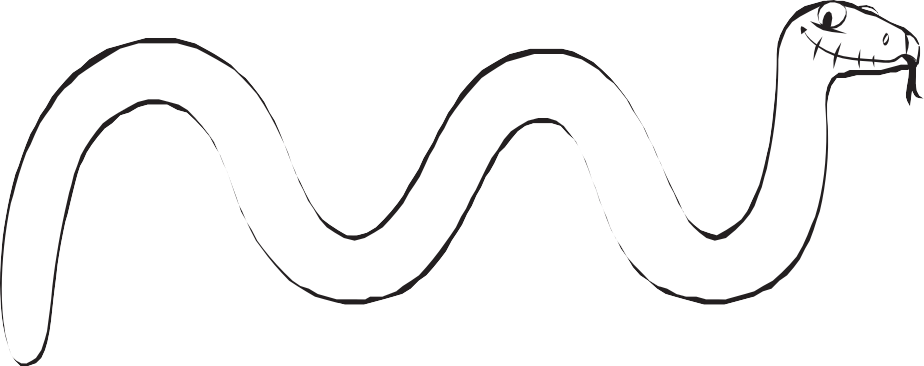 Two words for hair length.Three words for eye colour.Two words for hair colour.Two words for eye size.Mum	Dad	Brother	Sister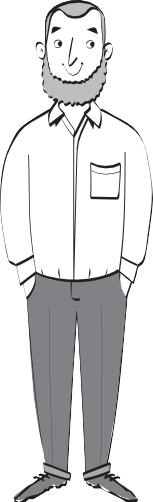 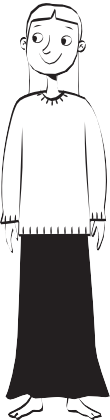 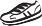 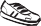 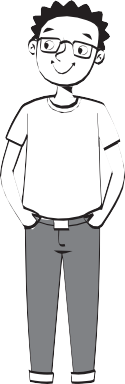 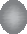 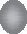 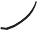 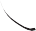 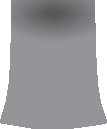 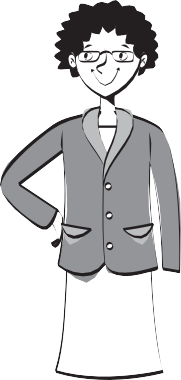 She hasn’t got curly hair.  	He’s got short curly hair.  	She’s got glasses.  	He hasn’t got a beard.  	He’s got straight blond hair.  	She hasn’t got long hair.  	My dad’s wearing trousers and a shirt.  	My dad’s wearing  trainers.  	My mum’s wearing a jumper.  	My mum’s wearing a skirt.  	My sister isn’t wearing shoes.  	My brother’s wearing trainers.  	My sister’s wearing a jacket.  	My brother isn’t wearing a jumper.  	ork and playName  	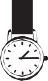 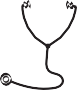 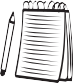 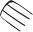 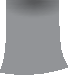 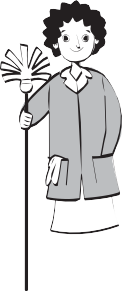 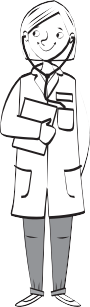 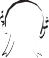 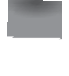 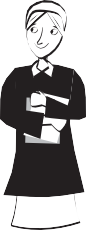 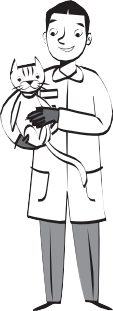 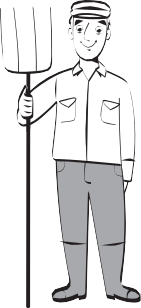 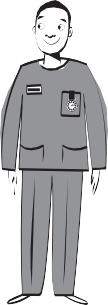 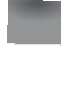 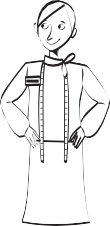 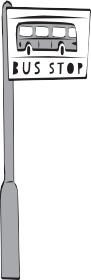 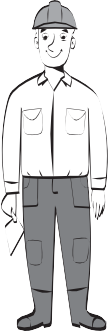 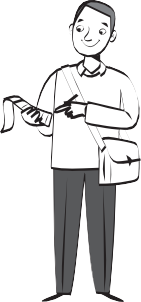 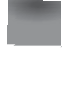 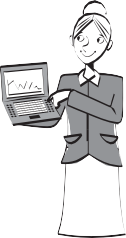 This person is between the builder and the cleaner.  	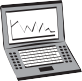 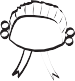 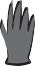 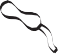 This person is next to the lawyer. He’s wearing gloves.  	This person is next to the nurse. She’s got glasses.  	This person is between the reporter and the farmer.  	Harry’s mum is a doctor.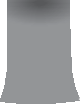 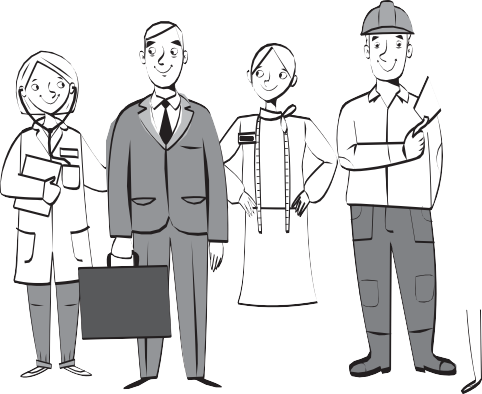 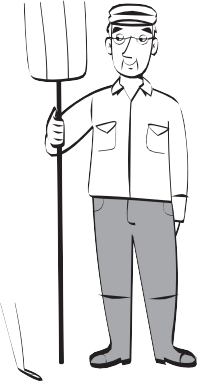 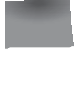 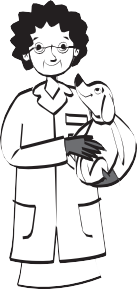 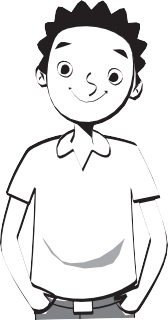 His dad is an  	ork and playName  	a builder	a cleaner	a doctor	a farmer	an office worker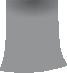 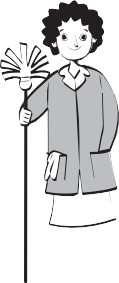 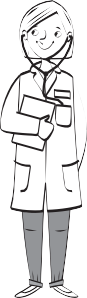 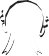 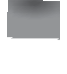 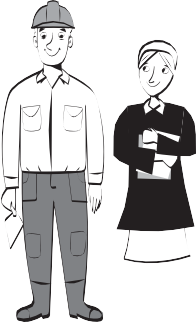 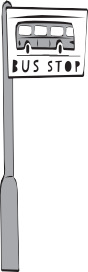 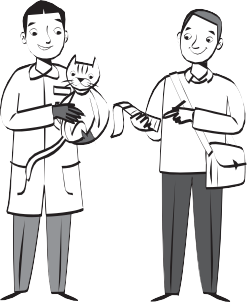 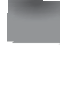 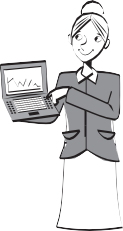 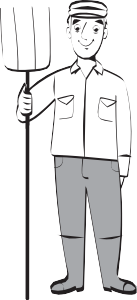 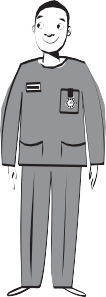 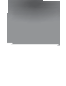 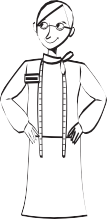 a lawyer	a nurse	a reporter	a shop assistant	a vetThe cleaner is next to the doctor / vet .The vet is next to the shop assistant / lawyer .The farmer is next to the builder / nurse .The office worker is next to the cleaner / reporter .The shop assistant is next to the cleaner / nurse .Harry’s mum is a doctor.	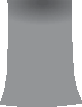 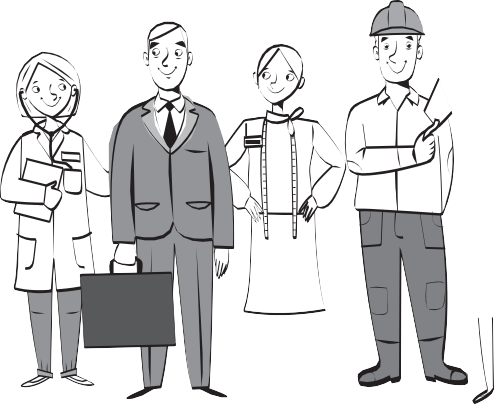 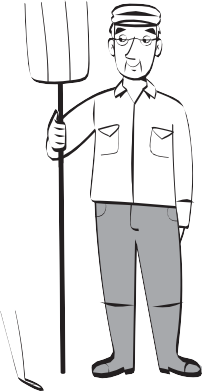 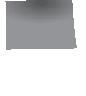 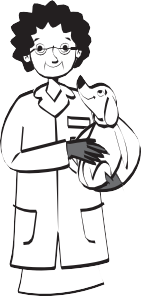 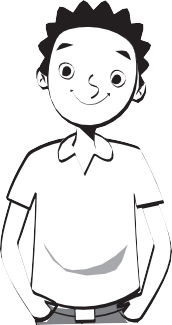 His dad is an  	His aunty is a  	His uncle is a  	His granny is a  	His grandad is a  	y cityName  	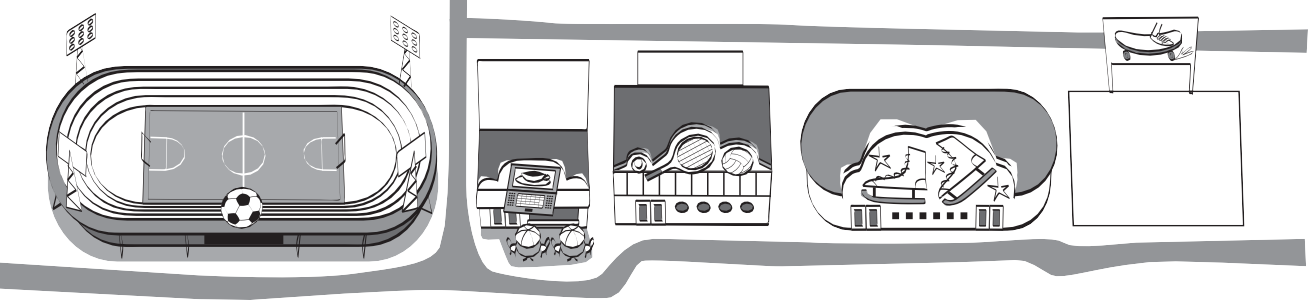 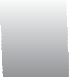 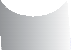 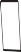 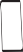 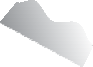 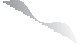 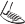 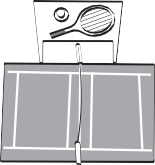 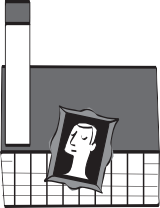 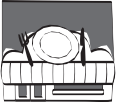 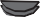 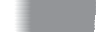 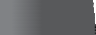 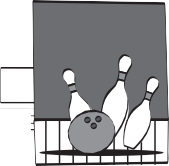 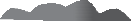 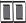 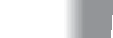 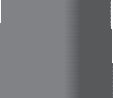 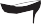 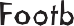 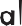 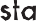 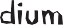 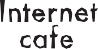 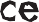 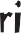 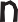 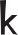 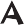 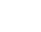 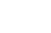 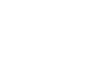 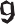 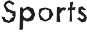 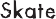 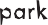 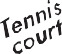 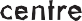 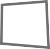 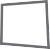 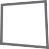 1	 football	stadium	2	 	cafe	3	 	centre4	 	rink	5	 	park	6	 	court	7	 	gallery8	 		9	 	alley	10 	centre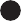 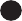 next toIt’s next to the tennis court.   art gallery	betweenoppositeIt’s between the art gallery and the bowling alley.  	It’s opposite the shopping centre.  	It’s next to the football stadium.  	It’s between the skate park and the sports centre.  	It’s opposite the restaurant.  	y cityName  	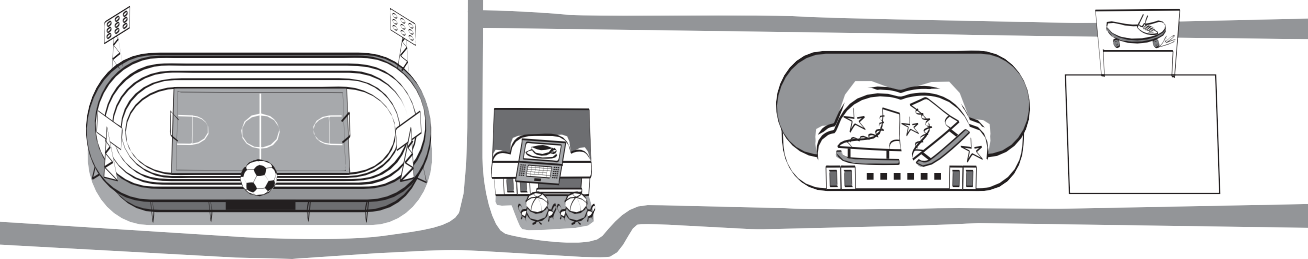 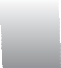 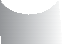 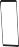 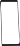 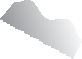 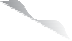 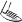 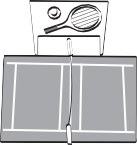 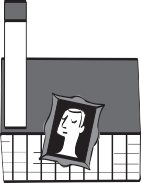 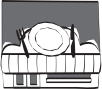 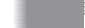 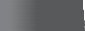 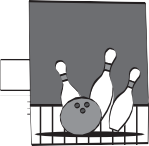 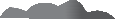 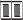 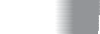 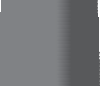 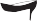 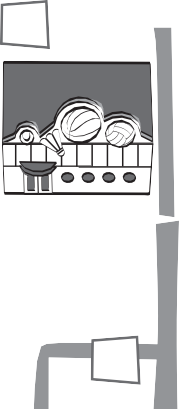 tennisstadiumskatecafeshoppingcentreicesportsinternet	sportsfootballbowlingrinkparkcourtgalleryart	skate	tennis	artrestaurantcafebowlingalleysportscentreinternet	skating	shoppingShe’s at the football stadium.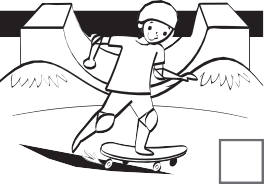 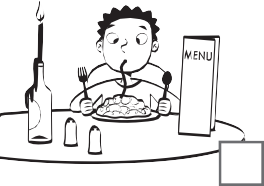 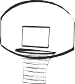 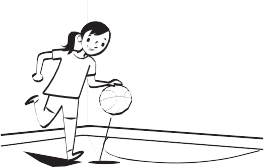 He’s at the skate park.She’s at the art gallery.He’s at the restaurant.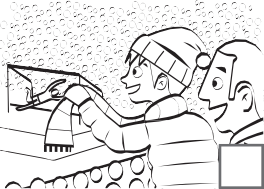 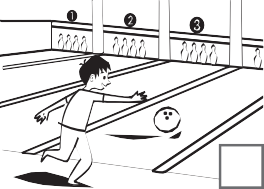 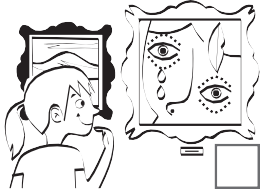 She’s at the sports centre.He’s at the bowling alley.1	She’s at the  	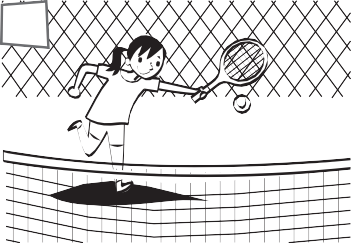 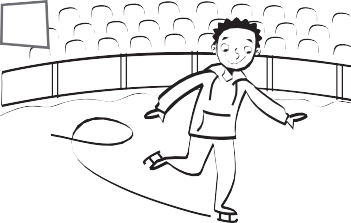 2	 	ports and hobbiesName  	doing aerobics	doing judo	doing gymnastics	windsurfing	snowboarding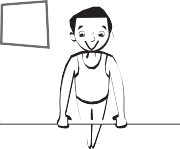 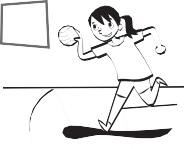 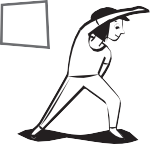 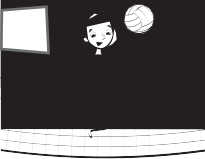 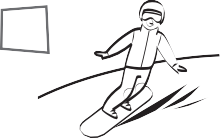 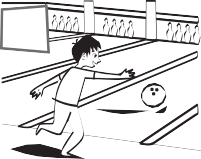 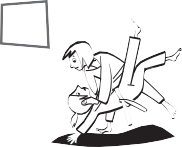 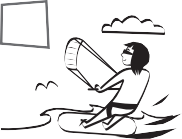 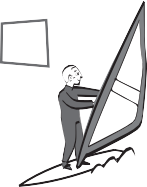 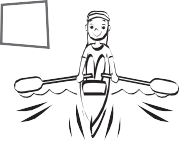 bowling	playing handball	rowing	playing volleyball	kitesurfingHe likes playing / doing gymnastics.She likes playing / doing handball.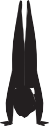 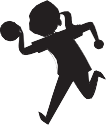 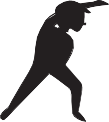 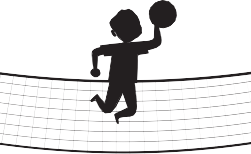 She likes   playing   /   doing  aerobics.He likes  playing  /  doing volleyball.She likes playing / doing judo.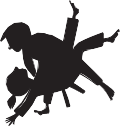 He likes  	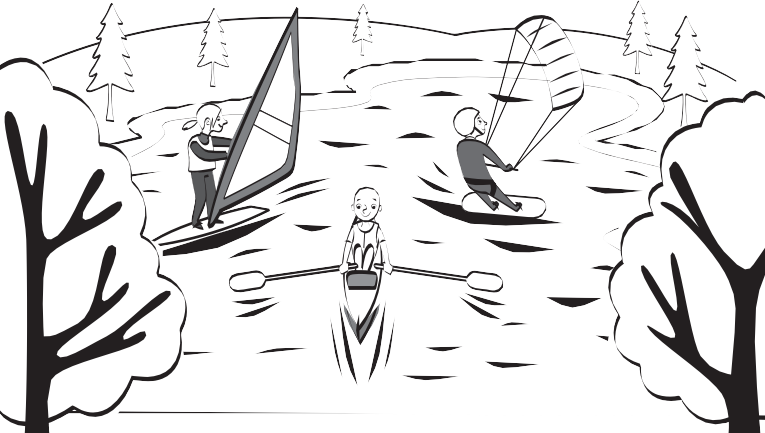 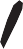 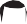 She likes  	She likes  	nimalsName  	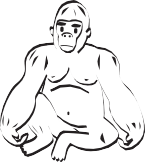 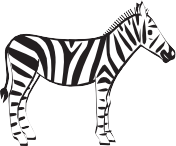 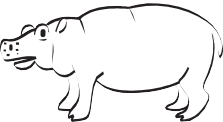 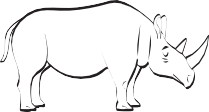 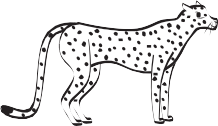 There are some hippos.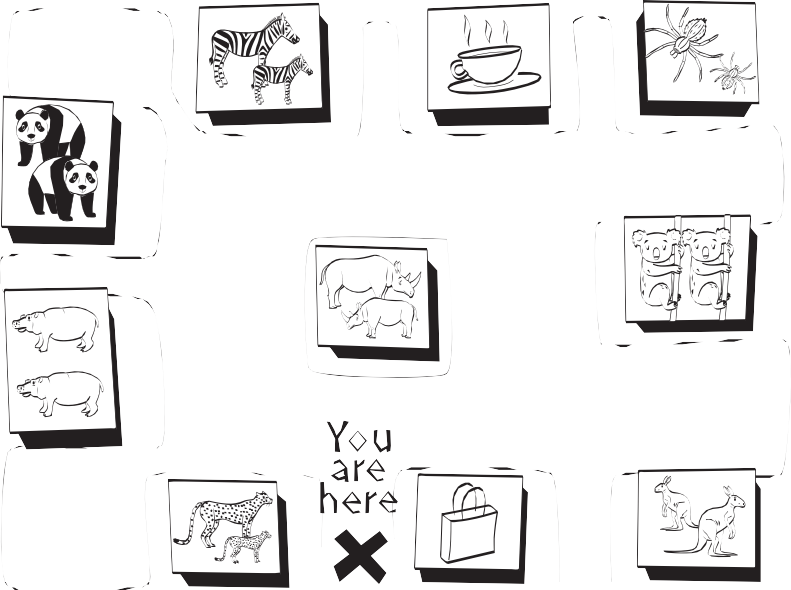 There aren’t any ants.There are some gorillas.There aren’t any gorillas.There are some ants.There are some cheetahs.There are some  spider∫.	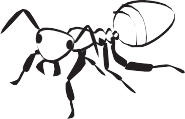 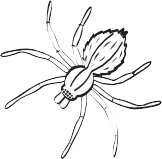 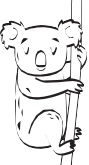 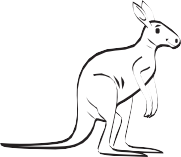 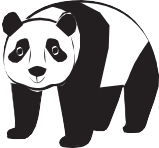 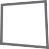 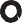 There are some  	There aren’t any  	There aren’t any  	1a nurse2a doctor3a reporter4	a farmer5a builder6a cleaner7a lawyer8	a vet9a shop assistant10an office worker34grannygrandad561	(restaurant) †here’∫ a restaurant.	2	(internet cafe)3	(ice rink)4	(shopping centre)5	(art gallery)6	(tennis court)a zebraa cheetaha pandaa hippoa gorillaa rhinoa cheetaha koalaa spidera gorilla678910a pandaa kangarooa kangarooan antan anta cheetaha zebraa koalaa spidera hippo